Emmanuel Church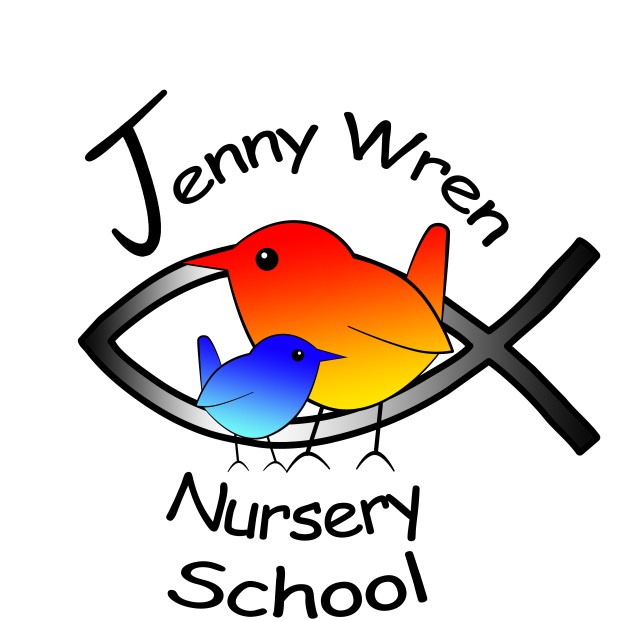 Greenfield RoadEastbourneBN21 1JJTelephone: Jim Stirmey 01323 731891Nursery Mobile (nursery hours only) 07732909774Or 01323 730118Email: jennywrennursery@yahoo.com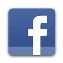 			                             Jenny Wren Nursery School                                                                                                                                                   April 2018															                                                                                                                      Dear parents and carers,Welcome back and a special hello to our two new children starting with us this term: Pippa and Amelie, we hope you will be very happy and enjoy your time with us at nursery.In Term 5, following the positive feedback we received from parents regarding the fairy tale theme last month, we are continuing with the theme of traditional and well-loved books.We are planning another allotment visit later in the term so the children can experience spring growth which ties in with a couple of our stories this term (Tales of Peter Rabbit and The Very Hungry Caterpillar). We will inform you nearer the time of the date and welcome and appreciate any volunteer helpers for the trip.Can we remind you if providing your child with grapes, cherry tomatoes and small sausages for snack time that you ensure the food is cut up lengthways to avoid a choking hazard. Please see the poster in the vestibule area or speak to a member of staff for further advice.Lastly, we would appreciate if you can take some time to add a review or comment on our Facebook page. We have in the past received comments that prospective parents do use this medium when looking for local nursery schools. As you are aware we are extending our hours from next September and would appreciate you spreading the word!Dates to NoteMonday 7th May —   Bank Holiday (Nursery Closed)Friday 25th May —    End of Term 5Best wishes from all of us, Jim, Clare, Dawn, Mary and Jo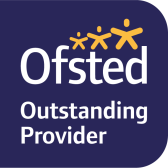 